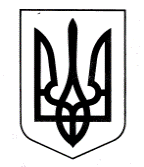 ЗАЗИМСЬКА СІЛЬСЬКА РАДА БРОВАРСЬКОГО РАЙОНУ  КИЇВСЬКОЇ ОБЛАСТІ РІШЕННЯПро затвердження порядку денного дев'ятої позачергової сесії Зазимської сільської ради восьмого скликанняВідповідно до статей 25, 26, 46 Закону України «Про місцеве самоврядування в Україні», Зазимська сільська радаВИРІШИЛА:Затвердити для розгляду на засіданні дев'ятої позачергової сесії Зазимської сільської ради восьмого скликання такий порядок денний:Звіт старости села Погреби про підсумки реорганізації та про роботу з початку обрання на посаду.Звіт старости села Пухівка про підсумки реорганізації та про роботу з початку обрання на посаду.Звіт старости села Рожни про підсумки реорганізації та про роботу з початку обрання на посаду.Звіт старости села Літки про підсумки реорганізації та про роботу з початку обрання на посаду.Звіт старости сіл Літочки та Соболівка про підсумки реорганізації та про роботу з початку обрання на посаду.Звіт директора комунального підприємства «Рожнівське» про роботу з початку призначення на посаду та про перспективи розвитку підприємства.Про затвердження Програми забезпечення публічної безпеки та порядку, протидії злочинності на території Зазимської сільської територіальної громади на 2021 рік.Про внесення змін до програми «Турбота» Зазимської сільської територіальної громади на 2021-2023 рокиПро внесення змін до рішення 3 позачергової сесії Зазимської сільської  ради VІIІ скликання від 24 грудня 2020 року № 218-03позачергової-VІІI «Про бюджет Зазимської сільської територіальної громади на 2021 рік»Про затвердження розпоряджень сільського голови.Про затвердження розпоряджень сільського голови.Про надання матеріальної допомоги жителям села Зазим'я.Про надання матеріальної допомоги жителям села Погреби.Про надання матеріальної допомоги жителям села Рожни.Про надання матеріальної допомоги жителям села Літки.Про замовлення експертної грошової оцінки нежитлового приміщення.Про безоплатну передачу майна на баланс Пухівського НВО.Про безоплатне прийняття на баланс Зазимської сільської ради основних засобів та малоцінних, швидкозношувальних предметів та матеріалів.Про безоплатне прийняття на баланс Зазимської сільської ради транспортного засобу.Про продаж земельної ділянки комунальної власності несільськогосподарського призначення площею 0,0211га по вул. Лісова в с. Зазим'я на земельних торгах у формі аукціону.Земельні питання.Про затвердження проекту землеустрою щодо відведення земельної ділянки та передачу її у власність гр. Чеперис Г. Б. по вул. Т. Радченко,42а в с. Зазим’я.Про затвердження проекту землеустрою щодо відведення земельної ділянки приватної власності, цільове призначення якої змінюється та зміну цільового призначення земельної ділянки гр. Кучерука О. В. в с. Зазим’я.Про затвердження проекту землеустрою щодо відведення земельної ділянки приватної власності, цільове призначення якої змінюється та зміну цільового призначення земельної ділянки гр. Карсима А. В. в с. Зазим’я.Про затвердження проекту землеустрою щодо відведення земельної ділянки приватної власності, цільове призначення якої змінюється та зміну цільового призначення земельної ділянки гр. Комина С. М. в с. Зазим’я.Про затвердження проекту землеустрою щодо відведення земельної ділянки приватної власності, цільове призначення якої змінюється та зміну цільового призначення земельної ділянки площею 0,1437 га гр. Цвігун О. І. по вул. Г. Мельника в с. Зазим’я.Про затвердження проекту землеустрою щодо відведення земельної ділянки приватної власності, цільове призначення якої змінюється та зміну цільового призначення земельної ділянки площею 0,1300 га гр. Цвігун О. І. по вул. Г. Мельника в с. Зазим’я.Про затвердження проекту землеустрою щодо відведення земельної ділянки приватної власності, цільове призначення якої змінюється та зміну цільового призначення земельної ділянки гр. Гулька М. М. по вул. Барбон Ніни в с. Зазим’я.Про затвердження проекту землеустрою щодо відведення земельної ділянки приватної власності, цільове призначення якої змінюється та зміну цільового призначення земельної ділянки гр. Стеблян І. О. по вул. Ю. Тарковського в с. Зазим’я.Про затвердження проекту землеустрою щодо відведення земельної ділянки та передачу її у власність гр. Карсим О.О. по вул. Медова,22 в с. Зазим’я.Про надання гр. Щербакову А.С. дозволу на розроблення проекту землеустрою щодо відведення у власність земельної ділянки в с. Зазим’я.Про надання гр. Калениченко В.П. дозволу на розроблення проекту землеустрою щодо відведення у власність земельної ділянки в с. Зазим’я.Про надання гр. Стрельченку В.В. дозволу на розроблення проекту землеустрою щодо відведення у власність земельної ділянки в с. Зазим’я.Про надання гр. Бондаренко В.М. дозволу на розроблення проекту землеустрою щодо відведення у власність земельної ділянки в с. Зазим’я.Про надання гр. Калениченко Л.Л. дозволу на розроблення проекту землеустрою щодо відведення у власність земельної ділянки по вул. Савичанська в с. Зазим’я.Про відмову гр. Карпенко Н.П. в наданні дозволу на розроблення проекту землеустрою щодо відведення земельної ділянки у власність в с. Зазим’я.Про відмову гр. Бикову В.І. в наданні дозволу на розроблення проекту землеустрою щодо відведення земельної ділянки у власність в с. Зазим’я.Про відмову гр. Сідяку А.Д. в наданні дозволу на розроблення проекту землеустрою щодо відведення земельної ділянки у власність в с. Зазим’я.Про затвердження проекту землеустрою щодо відведення земельної ділянки та передачу її у власність гр. Онопрієнко С.Л. по пров. Озерний в с. Рожни.Про відмову гр. Матущак О.О. у наданні дозволу на розроблення проекту землеустрою щодо відведення земельної ділянки у власність в с. Рожни Броварського району Київської області.Про відмову гр. Матущак О.О. у наданні дозволу на розроблення проекту землеустрою щодо відведення земельної ділянки у власність в с. Рожни Броварського району Київської області.Про відмову гр. Сладкевич А.О. у наданні дозволу на розробку проекту землеустрою щодо відведення земельної ділянки у власність в с. Рожни Броварського району Київської області.Про відмову у наданні дозволу на розроблення проекту землеустрою щодо відведення земельної ділянки для сінокосіння у користування на умовах оренди гр. Алаторських І.В. в с. Рожни.Про надання гр. Едалаті Шахі Г.Ю. дозволу на розроблення проекту землеустрою щодо відведення у власність земельної ділянки в с. Рожни.Про надання  дозволу  на розроблення проекту землеустрою щодо відведення земельних ділянок у комунальну власність з подальшою передачею у користування на умовах оренди Літківському споживчому товариству  в с. Рожни.Про надання дозволу на розроблення  проекту землеустрою щодо відведення земельної ділянки комунальної власності площею 10,0023 га, цільове призначення якої змінюється  в с. Рожни.Про надання Пінаєвій Н.М. дозволу на придбання (купівлю) земельної ділянки комунальної власності по вул. Свободи,72 в с. Рожни.Про затвердження проекту землеустрою щодо відведення земельної ділянки та передачу її у власність гр. Загарії Н.В. по вул. Суворова в с. Погреби.Про затвердження проекту землеустрою  щодо відведення земельної ділянки та передачу її у власність Абрашину В.О. по вул. Мічуріна в с. Погреби.Про затвердження проекту землеустрою  щодо відведення земельної ділянки та передачу її у власність Рибці Л.В. по вул. Заозірська в с. Погреби.Про затвердження проекту землеустрою щодо відведення земельної ділянки та передачу її  у власність Яновському В.М. по вул. Мічуріна  в с. Погреби.Про затвердження  технічної документації із землеустрою гр. Науменку В.Є. та гр. Вершигорі Н.В.  в с. Погреби.Про затвердження проекту землеустрою щодо відведення земельної ділянки приватної власності, цільове призначення якої змінюється  та зміну цільового призначення земельної ділянки гр. Радченку С.В. в с. Погреби.Про затвердження проекту землеустрою щодо відведення земельної ділянки приватної власності, цільове призначення якої змінюється  та зміну цільового призначення земельної ділянки гр. Мусієнко М.В. по вул. Приозерна,3  в с. Погреби.Про затвердження проекту землеустрою щодо відведення земельної ділянки приватної власності, цільове призначення якої змінюється та зміну цільового призначення земельної ділянки гр. Мусієнко М.В. по вул. Приозерна в с. Погреби.Про затвердження проекту землеустрою щодо відведення земельної ділянки приватної власності, цільове призначення якої змінюється  та зміну цільового призначення земельної ділянки площею 0,0410 га гр. Копча І.І. по вул. Погребський шлях в с. Погреби.Про затвердження проекту землеустрою щодо відведення земельної ділянки приватної власності, цільове призначення якої змінюється та зміну цільового призначення земельної ділянки площею 0,12 га гр. Копча І.І. по вул. Погребський шлях в с. Погреби.Про затвердження проекту землеустрою  щодо відведення земельної ділянки приватної власності, цільове призначення якої змінюється  та зміну цільового призначення земельної ділянки гр. Копча І.І. по вул. Погребський шлях в с. Погреби.Про затвердження проекту землеустрою  щодо відведення земельної ділянки приватної власності, цільове призначення якої змінюється та зміну цільового призначення земельної ділянки площею 0,0404 га гр. Копча І.І. по вул. Погребський шлях в с. Погреби.Про затвердження проекту землеустрою  щодо відведення земельної ділянки приватної власності, цільове призначення якої змінюється та зміну цільового призначення земельної ділянки гр. Очкура В.М та гр. Сталмокаса Р.Р. в с. Погреби.Про  надання гр. Науменко А.П. дозволу на розроблення проекту землеустрою щодо відведення земельної ділянки у власність в с. Погреби.Про  надання  дозволу на розроблення проекту землеустрою щодо відведення земельної ділянки у користування на умовах оренди ПрАТ «ДТЕК Київські Регіональні Електромережі» по вул. Погребський шлях в с. Погреби.Про затвердження проекту землеустрою щодо відведення земельної ділянки приватної власності, цільове призначення якої змінюється та зміну цільового призначення земельної ділянки гр. Фесенко Т.Ф. в с. Літки.Про затвердження проекту землеустрою щодо відведення земельної ділянки приватної власності, цільове призначення якої змінюється та зміну цільового призначення земельної ділянки гр. Даниленка В.П. в с. Літки.Про затвердження проекту землеустрою щодо відведення земельної ділянки приватної власності, цільове призначення якої змінюється та зміну цільового призначення земельної ділянки гр. Олексієнка В.О. в с. Літки.Про затвердження проекту землеустрою щодо відведення земельної ділянки приватної власності, цільове призначення якої змінюється та зміну цільового призначення земельної ділянки гр. Івасенка Є.Г. в с. Літочки.Про відмову гр. Кульбі Л.І. в наданні дозволу на розробку проекту землеустрою щодо відведення земельної ділянки у власність в с. Літки.Про відмову гр. Матущаку О.О. в наданні дозволу на розробку проекту землеустрою щодо відведення земельної ділянки у власність в с. Літочки.Про відмову гр. Матущаку О.О. в наданні дозволу на розробку проекту землеустрою щодо відведення земельної ділянки у власність в с. Літочки.Про  відмову гр. Опульському О.С. в наданні дозволу на розроблення проекту землеустрою щодо відведення земельної ділянки у власність в с. Літки.Про надання гр. Ревюк О.А. дозволу на розробку проекту землеустрою щодо відведення у власність земельної ділянки по вул. Шевченка, 69 А в с. Літки.Про надання гр. Кириченко Г. Г. дозволу на виготовлення технічної документації із землеустрою щодо встановлення (відновлення) меж земельної ділянки в натурі (на місцевості) по вул. Луговій, 19 в с. Літочки.Про затвердження проекту землеустрою щодо відведення земельної ділянки приватної власності, цільове призначення якої змінюється та зміну цільового призначення земельної ділянки гр. Широкому С.М. по вул. Дубрівська в с. Пухівка.Про затвердження проекту землеустрою щодо відведення земельної ділянки приватної власності, цільове призначення якої змінюється та зміну цільового призначення земельної ділянки гр. Рабінкова І.Є. по вул. Лісова в с. Пухівка.Про затвердження проекту землеустрою щодо відведення земельної ділянки приватної власності, цільове призначення якої змінюється та зміну цільового призначення земельної ділянки гр. Полятичка С.Г по вул. Єдності в с. Пухівка.Про затвердження проекту землеустрою щодо відведення земельної ділянки та передачу її у власність гр. Родніну Р.В. в с. Пухівка.Про затвердження проекту землеустрою щодо відведення земельної ділянки та передачу її у власність гр. Писаренку В.В. по вул. Щаслива, 9 в с. Пухівка.Про відмову гр. Карпенку В.М. у наданні дозволу на розробку проекту землеустрою щодо відведення земельної ділянки у власність в с. Пухівка.Про відмову гр. Спектору Ю.І. у наданні дозволу на розробку проекту землеустрою щодо відведення земельної ділянки у власність в с. Пухівка.Про відмову гр. Ткаченку С.Б. у наданні дозволу на розробку проекту землеустрою щодо відведення земельної ділянки у власність в с. Пухівка.Про відмову гр. Несвєтовій Т.А. в наданні дозволу на розробку проекту землеустрою щодо відведення земельної ділянки у власність в с. Пухівка.Про відмову гр. Захлестун В.М. в наданні дозволу на розроблення проекту землеустрою щодо відведення земельної ділянки у власність в с. Пухівка.Про надання гр. Висоцькому В.П. дозволу на розробку технічної документації із землеустрою щодо встановлення (відновлення) меж земельної ділянки в натурі (на місцевості) за межами с. Пухівка.Про надання дозволу на розроблення проекту землеустрою щодо відведення земельної ділянки площею 0,0110 га у комунальну власність по вул. Шевченка в с. Пухівка.Про надання дозволу на розробку проекту землеустрою щодо відведення земельної ділянки площею 1,6401 га у комунальну власність по вул. Піщана в с. Пухівка.Про надання дозволу на розроблення технічної документації із землеустрою щодо встановлення (відновлення) меж земельної ділянки в натурі (на місцевості) по вул. Центральна в с. Пухівка.22.	Різне.Сільський голова	Віталій КРУПЕНКОc. Зазим’я08 квітня 2021 року№ 924 - 09-позачергової – VІII